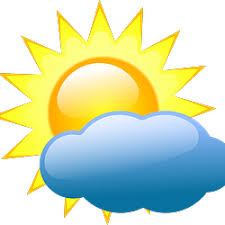 (●L)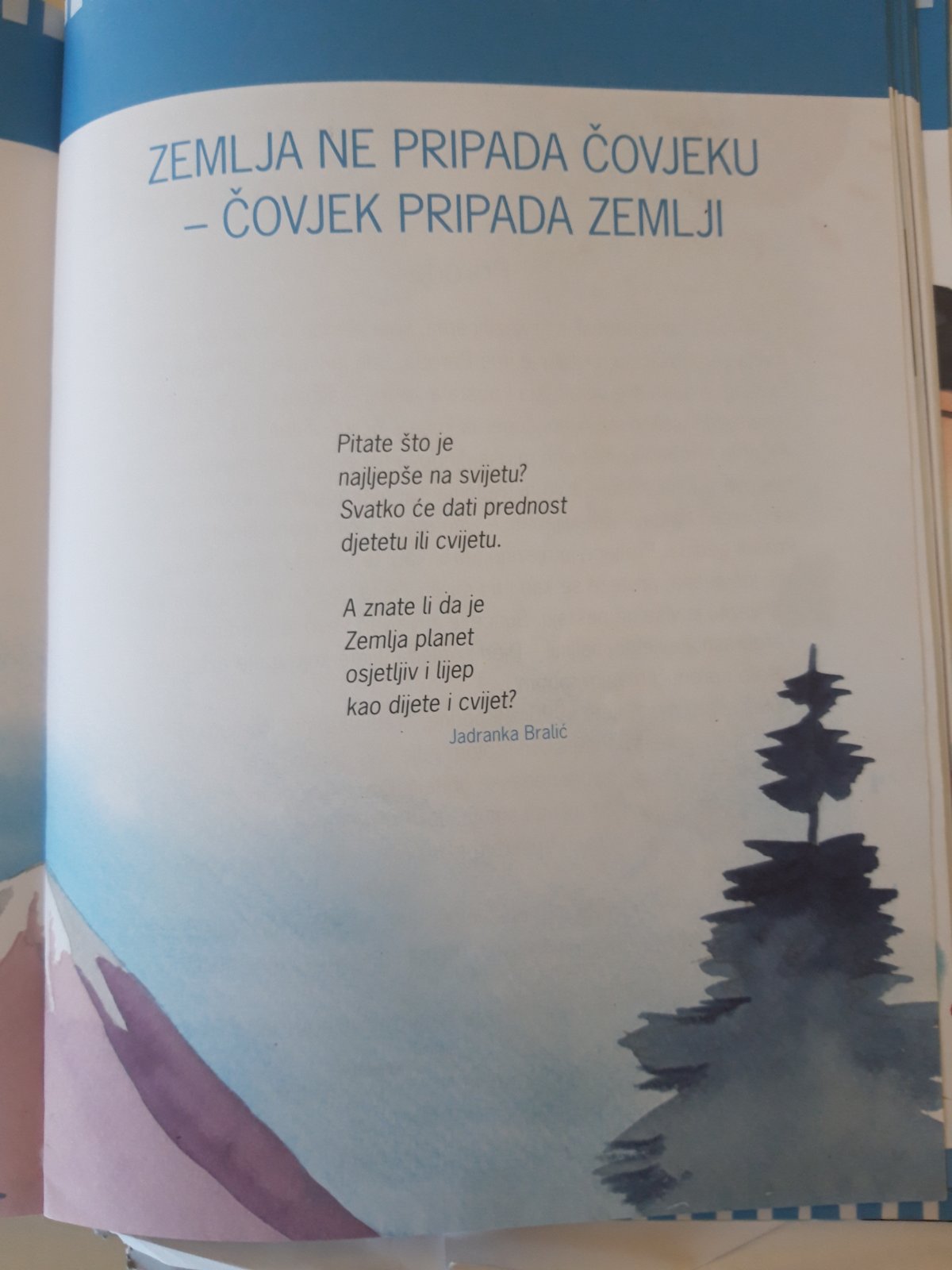 (●L)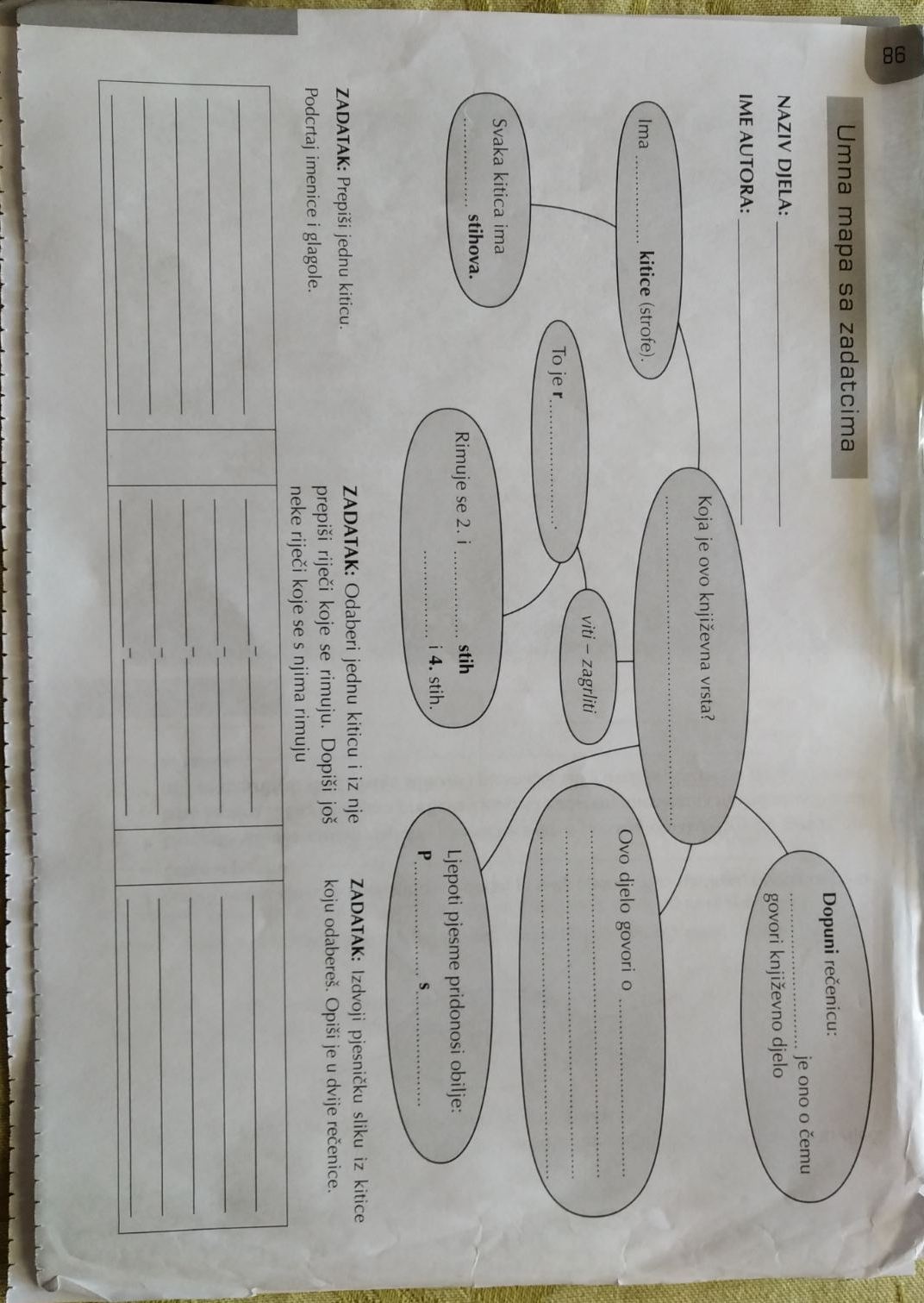 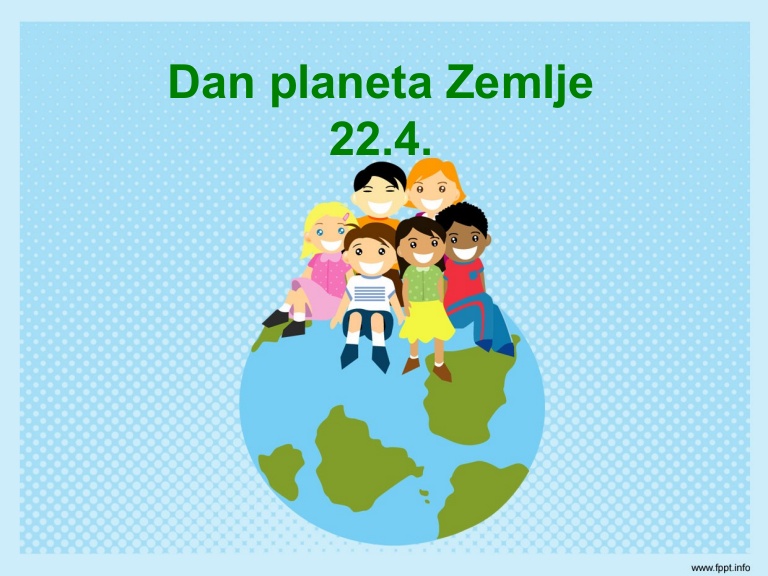 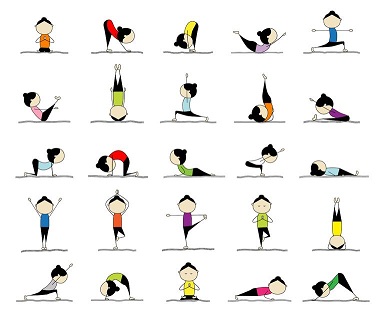 (●L)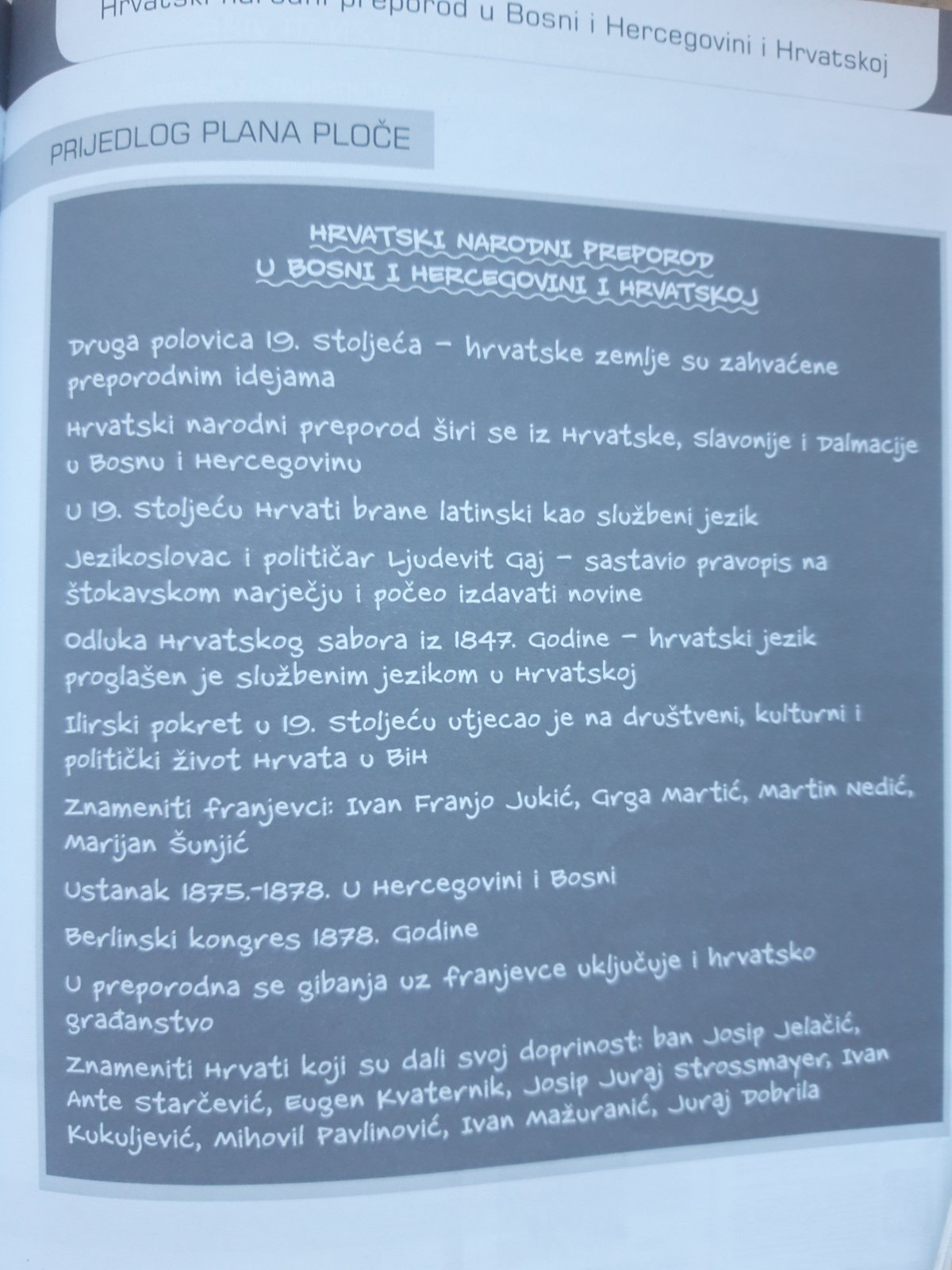 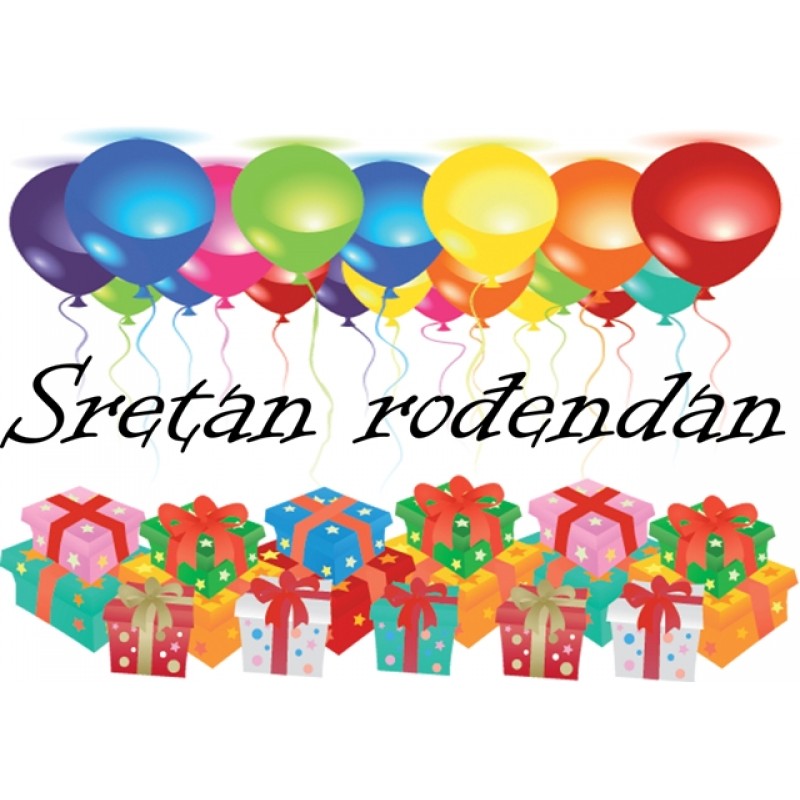 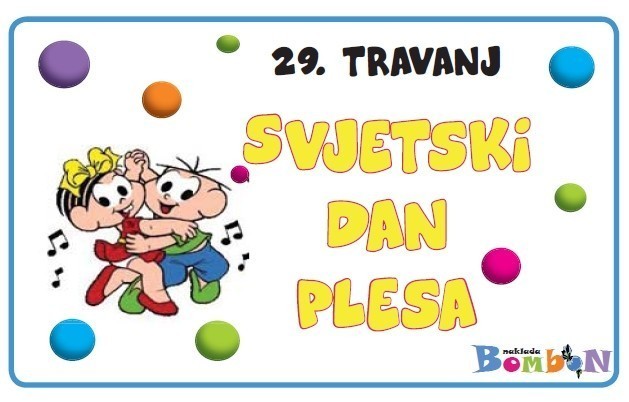 (●L )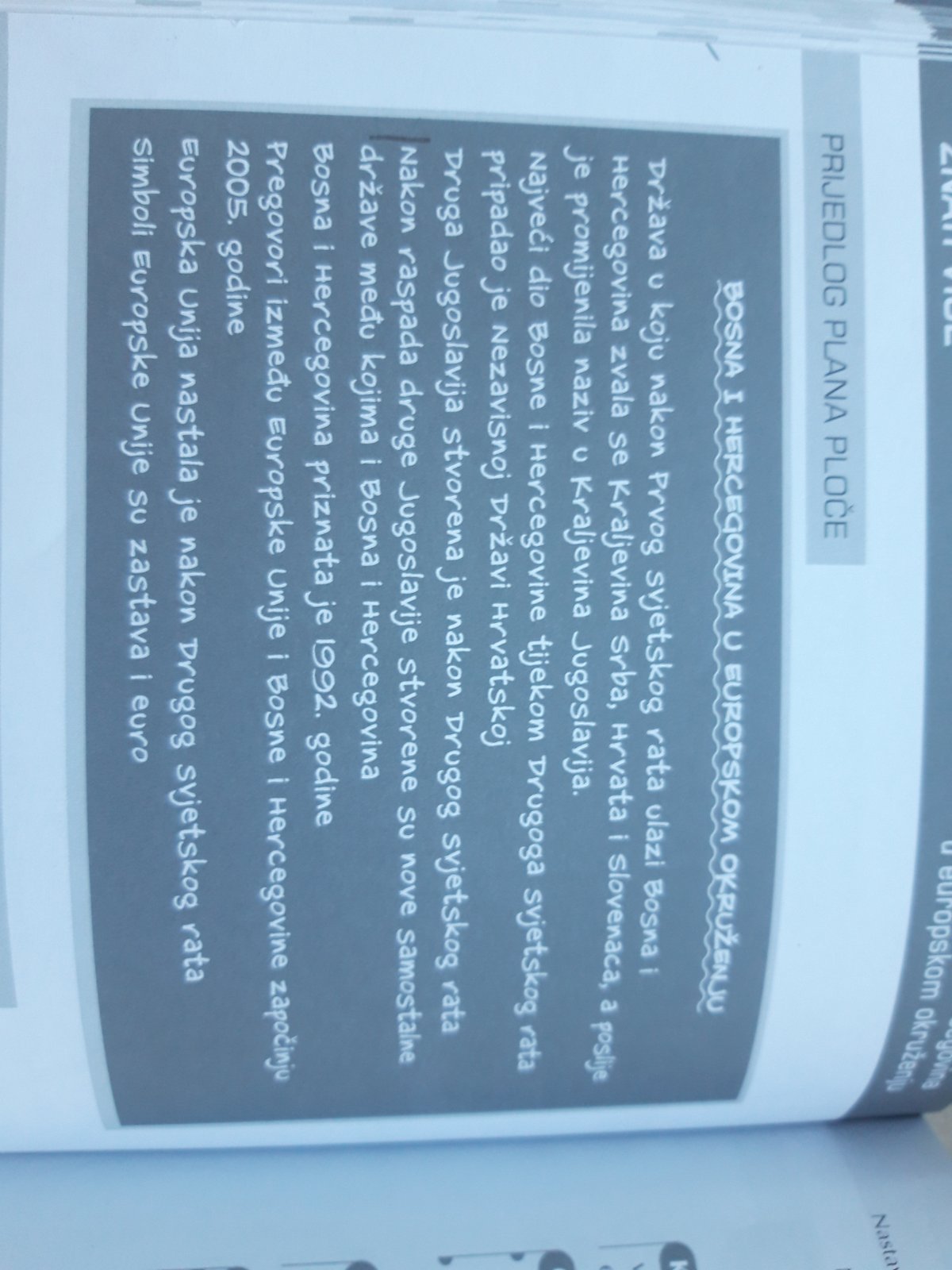 